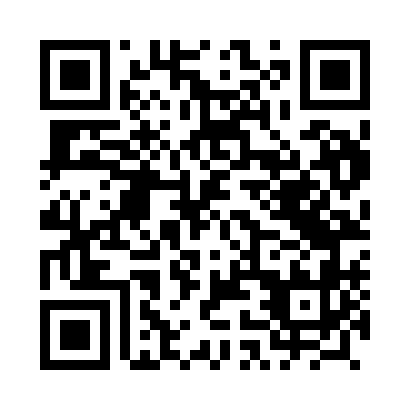 Prayer times for Bajki, PolandWed 1 May 2024 - Fri 31 May 2024High Latitude Method: Angle Based RulePrayer Calculation Method: Muslim World LeagueAsar Calculation Method: HanafiPrayer times provided by https://www.salahtimes.comDateDayFajrSunriseDhuhrAsrMaghribIsha1Wed2:144:5412:265:357:5910:312Thu2:134:5212:265:368:0110:313Fri2:124:5012:265:378:0210:324Sat2:114:4812:265:388:0410:335Sun2:104:4612:265:408:0610:336Mon2:094:4412:265:418:0810:347Tue2:094:4312:265:428:0910:358Wed2:084:4112:255:438:1110:359Thu2:074:3912:255:448:1310:3610Fri2:064:3712:255:458:1410:3711Sat2:064:3512:255:468:1610:3812Sun2:054:3412:255:478:1810:3813Mon2:044:3212:255:488:1910:3914Tue2:044:3012:255:498:2110:4015Wed2:034:2912:255:508:2310:4016Thu2:024:2712:255:518:2410:4117Fri2:024:2612:255:518:2610:4218Sat2:014:2412:255:528:2810:4319Sun2:014:2312:265:538:2910:4320Mon2:004:2112:265:548:3110:4421Tue2:004:2012:265:558:3210:4522Wed1:594:1912:265:568:3410:4523Thu1:594:1712:265:578:3510:4624Fri1:584:1612:265:588:3710:4725Sat1:584:1512:265:588:3810:4726Sun1:574:1412:265:598:3910:4827Mon1:574:1212:266:008:4110:4928Tue1:574:1112:266:018:4210:4929Wed1:564:1012:266:028:4310:5030Thu1:564:0912:276:028:4410:5131Fri1:564:0812:276:038:4610:51